TÁJÉKOZTATÓebek megkülönböztető jelzéssel történő ellátásárólDunakiliti Község Önkormányzatának Képviselő-testülete az 5/2013.(II.22.) számú rendeletének 1. § (6)-(7) bekezdésében az alábbiak szerinti döntést hozta: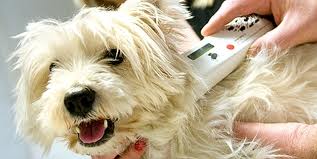 „Az ebek biztonságos egyedi azonosítását az Önkormányzat számla ellenében utólag családi házankét 2db/ ebet, ebenként 2.000 Ft összegben támogatja. Az egyedi megjelölés megléte állatorvos által kiállított Európai Uniós állatútlevéllel igazolható.”								Dr. Ladányi Zsigmond									jegyző